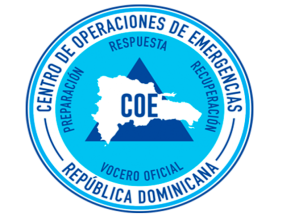 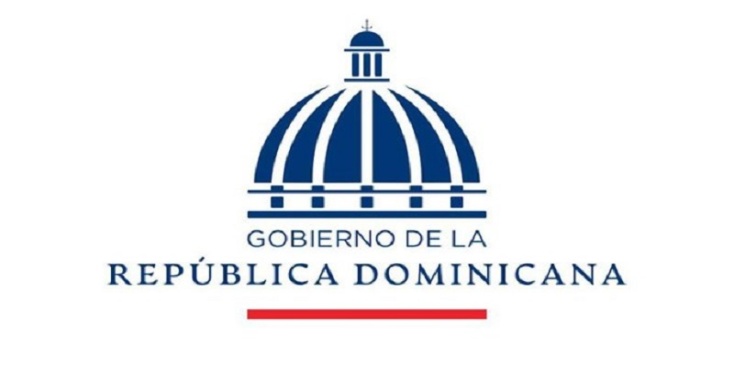 CENTRO DE OPERACIONES DE EMERGENCIASINFORMES DE AUDITORIASCORRESPONDIENTE AL MES DE MARZO 2024.NO EXISTEN AUDITORIAS EN EL MES MARZO DEL 2024.Preparado por: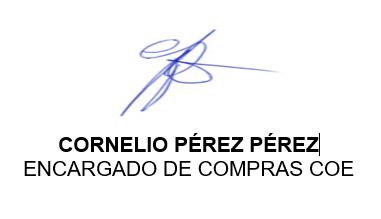 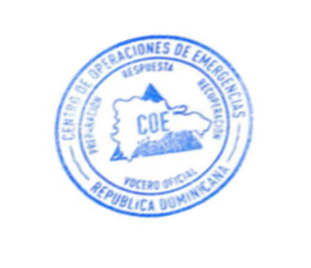 ,Tte. Coronel Contador E.R.DEncargado de la División de Contabilidad, COE.